Retrouve les mots dans ces chansons.Choisis une couleur par dessin et entoure les mots.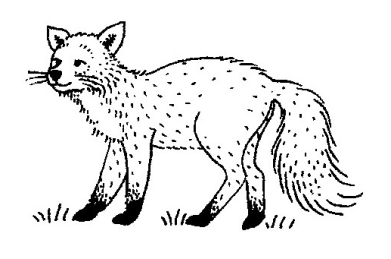 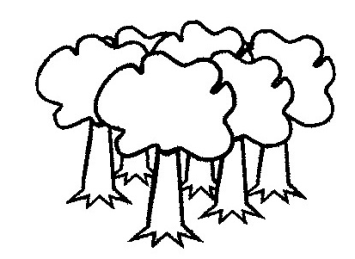 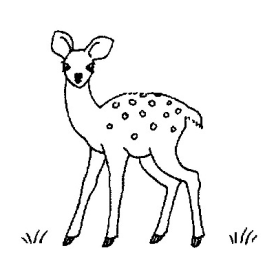 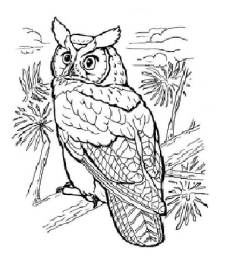 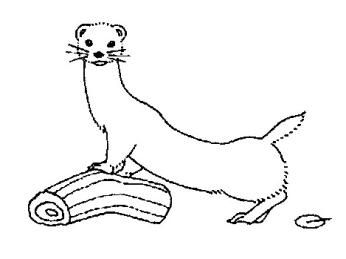 J’entends le loup, le renard et la belette.J’entends le loup et le renard chanter.Dans la forêt lointaine, on entend le coucou.Du haut de son grand chêne,Il répond au hibou.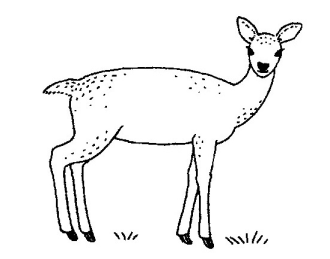 biche, ma biche lorsque tu soulignesau crayon noir tes jolis yeux…  La biche brame au clair de lune.  Elle pleure à se fondre les yeux.  Son petit faon délicieux  A disparu dans la nuit brune.Quand je me promène au fond de ma forêtJe ne vais pas très très loin.Et si je t’emmène au fond de ma forêtTu verras mes jolis coins.Dans la forêt un grand cerfRegardait par la fenêtreUn lapin venir à lui Et frapper chez lui.Cerf, cerf ouvre-moiOu le chasseur me tuera.Coucou hibou, coucou hibouCoucou, hibou coucou.